SIMULATION CENTER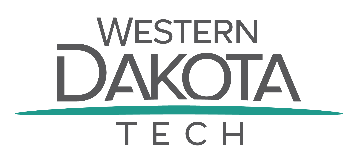 COMMUNICATION ACTION PLANThis work is licensed under a Creative Commons Attribution 4.0 International License.  This document is 100% funded by the South Dakota Allied Health Training Consortium $2.1 million TAACCCT grant from the U.S. Department of Labor, Employment and Training Administration. The product was created by the grantee and does not necessarily reflect the official position of the U. S.  Department of Labor. The U. S. Department of Labor makes no guarantees, warranties, or assurances of any kind, express or implied, with respect to such information, including any information on linked sites and including, but not limited to, accuracy of the information or its completeness, timeliness, usefulness, adequacy, continued availability, or ownership. WDT is an equal opportunity employer. Auxiliary aids and services are available upon request to individuals with disabilities.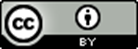 Throughout the 2017-18 academic year, the Simulation Director will utilize this action plan to actively demonstrate our capabilities and accomplishments to students, faculty, staff, and community partners.  The communication plan directly supports the Simulation Center vision statement which reads, “Our vision is to become a regional ‘Center of Excellence’ for initial, follow-on and advanced skills training in various medical fields thereby positively impacting healthcare in the surrounding areas.  We will continue to enhance state-of-the-art education to our students and healthcare partners through the use of medical simulation with a focus on interdisciplinary environments.” This plan also supports the college’s marketing and corporate education program.  It directly supports WDT Strategic Plan Target 1.7.1 and 2017-18 Institutional Benchmark 1.7.1.The WDT Simulation Center will perform the following tasks to actively communicate our capabilities:NewsletterThe Simulation Center will produce a quarterly newsletter titled “Simulation Today” and distribute it electronically via Constant Contact and post it around campus.The Simulation Center will submit articles to the South Dakota Department of Health’s quarterly newsletter titled “Healthcare Workforce”.WDT WebsiteThe Simulation Center will provide updates as needed to ensure the simulation portion of the WDT website is accurate.The Simulation Center will submit stories to the WDT Marketing Coordinator to post as blogs on the website.WDT MarketingThe Simulation Center staff will wear Western Dakota apparel when presenting to the public or serving an external client.Business cards and brochures will be utilized as opportunities materialize.The Simulation Center will work with WDT Marketing on branding standards for communications and events.Media EventsThe Simulation Center will support media events (such as news stories about simulation) and encourage our students to participate.The Simulation Center will look to expand our reputation across the state by presenting to public and private entities.Audiences will provide feedback regarding simulation communications through face-to-face interaction, phone calls, e-mail, voicemail, text, teleconference, WDT Facebook page, and WDT YouTube channel comments.  Measurements to be used include:At least one major communications outreach (such as the newsletter) is distributed per quarter.A student handbook is in place prior to the start of the 2018 spring semester.The simulation contact listing, maintained by Simulation Director, demonstrates at least one communication outreach effort per month.Communication efforts drive demand to aid in a simulation utilization rate of >40%.SOURCEAUDIENCEMESSAGEMETHODFREQUENCYFEEDBACKNews InterviewsAll of WDT, CommunityUpdates & RecapsMediaEvery opportunityE-mail, phone, verbalConferencesAttendantsUpdates & RecapsVerbal, PresentationEvery opportunityE-mail, phone, verbalCampus UpdateFaculty, Staff, StudentsUpdatesE-mail blast, social mediaOnce per monthE-mail, VerbalSimulation OfferingsExternal ClientsProposals for serviceE-mail, phone, verbalAt least once per monthE-mail, phone, verbalHealthcare WorkforceHealthcare FieldsUpdatesE-mail blast, web pageOnce per quarterE-mail, phone, verbalSimulation TodayAll of WDT, CommunityQuarterly recapConstant ContactOnce per quarterE-mail, verbal